Teacher: Mrs. Wright     Subject: 8th Grade Math     Dates: Week 2 (4/27 to 5/1)     7-12 Weekly Planner                                             Welcome to our Distance Learning Classroom!                                                                      Student Time Expectation per day: 30 minutes                                                                                  Video LinksLesson 4-2: https://www.loom.com/share/2b494f9f491743baa7803e7b964abb21Lesson 4-3: https://www.loom.com/share/4bca5f993d1f4e5183302e7d49d92794Lesson 4-4: https://www.loom.com/share/cac518062e394d2daa6ab9acfade0dc2Zoom LinksMorning Office Hours (9:00 - 10:00): https://zoom.us/j/346712980?pwd=ZmxaN1ZramsxRGVnWU41a1dzMW5JZz09; Meeting ID # is 346-712-980; Password is 213494Afternoon Office Hours (3:00 - 4:00): https://zoom.us/j/171825496?pwd=eVJHMFpIRzFiS2RDT25RSHhvcjM0dz09; Meeting ID # is 171-825-496; Password is 892194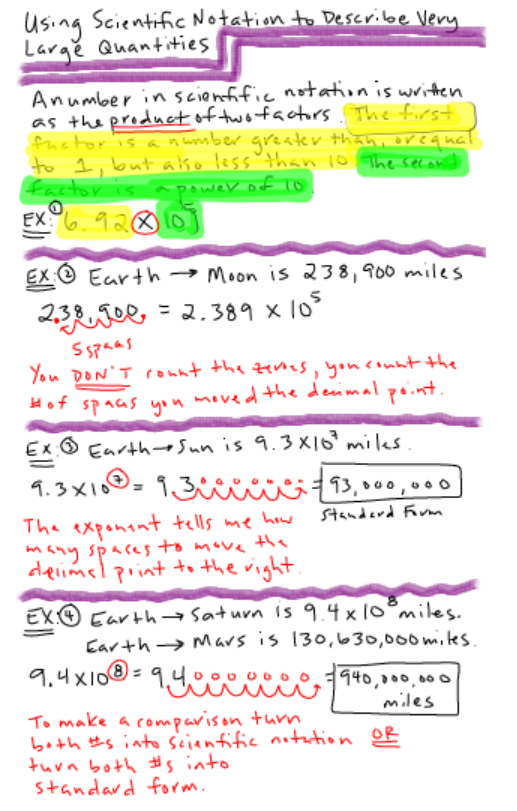 Lesson 4-2 HomeworkExpress the number 80,000 in scientific notation.Express the number 60,000 in scientific notation.Express the number  in standard form.The diameter of a certain star is about  km. Express this diameter in standard form.Which number is greater,  or  ?Express the number  in standard form.Which number is less,  or 630,000?An historian predicts that by 2050, about  people will live in a certain country. Express this prediction in standard form.Express the number  in standard form.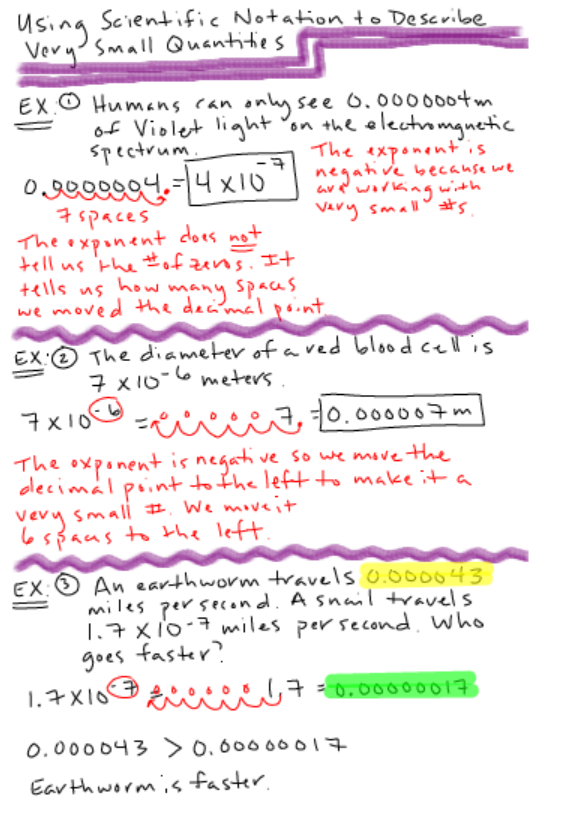 Lesson 4-3 HomeworkExpress the number 0.0073 in scientific notation.Express 0.5 in scientific notation by counting decimal places.Write  in standard form.The length of a bacterial cell is  m. Express the length of the cell in standard form.Which number is greater,  or ?Express 0.000000298 in scientific notation.Human hair grows at a rate of  m per minute or  m per hour. Express each rate in standard form.The numbers below represent 0.002 as a product of two factors. Which product is written in scientific notation? ❍ A.  ❍ B.  ❍ C.  ❍ D. 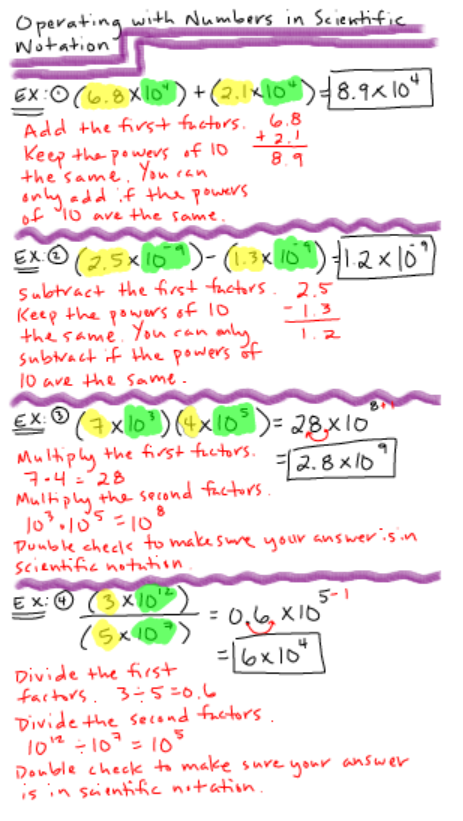 Lesson 4-4 HomeworkAdd  and write your answer in scientific notation.Subtract  and write your answer in scientific notation.Simplify the expression . Write the answer in scientific notation.Divide. . Express your answer in scientific notation.Subtract  and write your answer in scientific notation.Find the sum of .Content Area& MaterialsLearning ObjectivesLearning ObjectivesTasksTasksCheck-in OpportunitiesCheck-in OpportunitiesSubmission of Work for GradesSubmission of Work for Grades8th Grade MathPaper PacketLesson 4-2, 4-3, and 4-4 NotesLesson 4-2, 4-3, and 4-4 HomeworkOnline WorkLesson 4-2, 4-3, and 4-4 VideosLesson 4-2, 4-3, and 4-4 Digits AssignmentsEssential Question: What is scientific notation, and how can it be used in the real world?Students will…Write numbers in standard formWrite numbers in scientific notationAdd, subtract, multiply, and divide numbers in scientific notationEssential Question: What is scientific notation, and how can it be used in the real world?Students will…Write numbers in standard formWrite numbers in scientific notationAdd, subtract, multiply, and divide numbers in scientific notationPaper PacketReview the notesComplete the homework assignmentsOnline WorkWatch the videosComplete the Digits assignmentsPaper PacketReview the notesComplete the homework assignmentsOnline WorkWatch the videosComplete the Digits assignmentsMrs. Wright will be available during office hours at the times indicated below. You can reach Mrs. Wright during these office hours via:Zoom link provided via emailEmail: mwright@tusd.netPhone number: (209) 597-8776 Mrs. Wright will be available during office hours at the times indicated below. You can reach Mrs. Wright during these office hours via:Zoom link provided via emailEmail: mwright@tusd.netPhone number: (209) 597-8776 Students are expected to complete all three homework assignments. They must answer all questions to receive full credit. If you are turning in the paper packer, then PLEASE MAKE SURE YOUR NAME IS ON YOUR PAPER!If you are doing your work on the Digits website, then PLEASE MAKE SURE TO PRESS “SUBMIT MY WORK”!Students are expected to complete all three homework assignments. They must answer all questions to receive full credit. If you are turning in the paper packer, then PLEASE MAKE SURE YOUR NAME IS ON YOUR PAPER!If you are doing your work on the Digits website, then PLEASE MAKE SURE TO PRESS “SUBMIT MY WORK”!Scaffolds & SupportsThe notes/videos contain definitions, examples, and steps to follow when solving problems. The notes/videos contain definitions, examples, and steps to follow when solving problems. The notes/videos contain definitions, examples, and steps to follow when solving problems. The notes/videos contain definitions, examples, and steps to follow when solving problems. The notes/videos contain definitions, examples, and steps to follow when solving problems. The notes/videos contain definitions, examples, and steps to follow when solving problems. The notes/videos contain definitions, examples, and steps to follow when solving problems. The notes/videos contain definitions, examples, and steps to follow when solving problems. Teacher Office HoursMonday9-10 amand3-4pmTuesday9-10 amand3-4pmTuesday9-10 amand3-4pmWednesday9-10 amand3-4pmWednesday9-10 amand3-4pmThursday9-10 amand3-4pmThursday9-10 amand3-4pmFriday9-10 amand3-4pm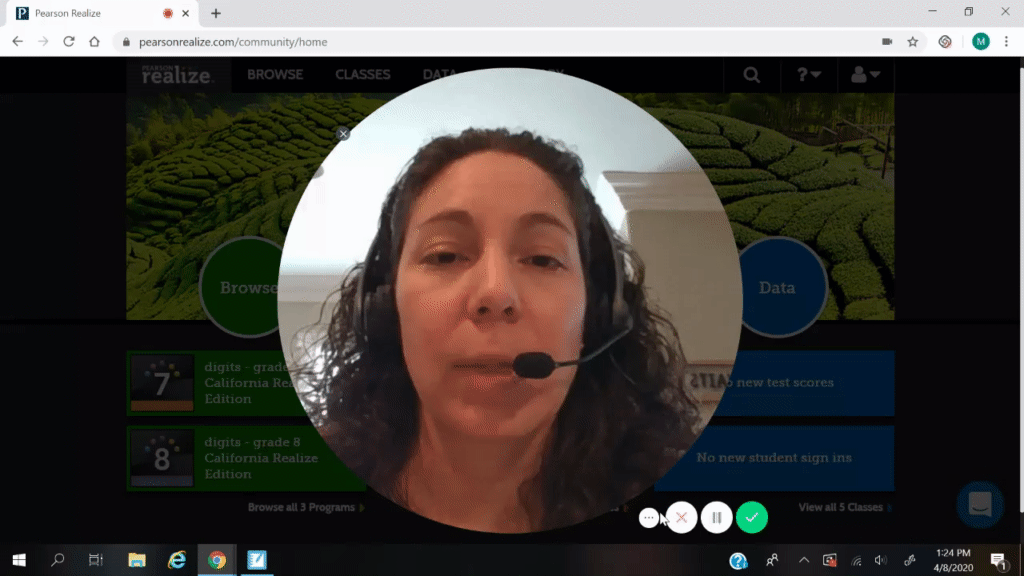 Lesson 4-2 VideoCheck out a video I made via Loomwww.loom.com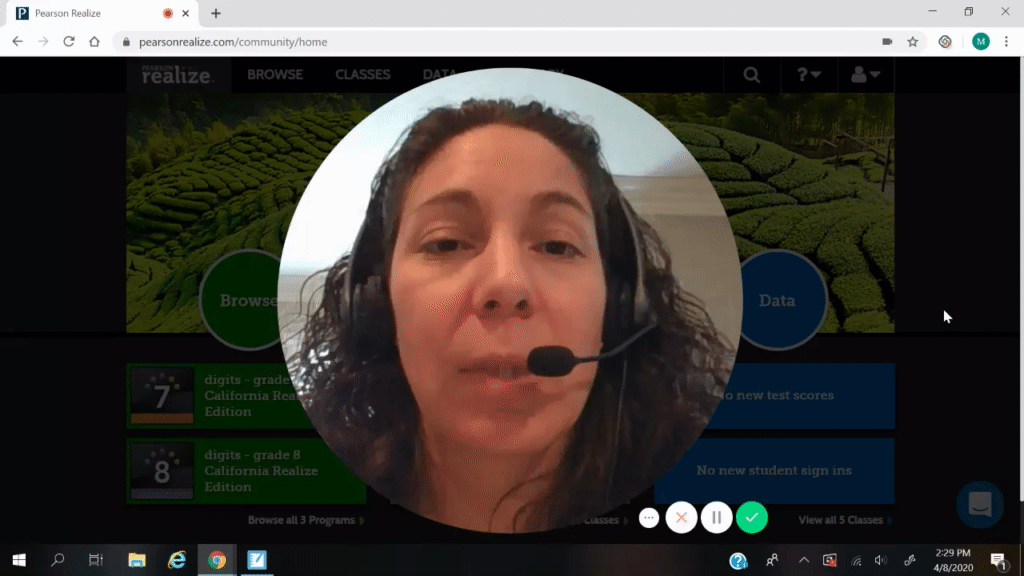 Lesson 4-4 VideoCheck out a video I made via Loomwww.loom.com